Name: _______________		Rechnen am Rechenstrich (A)Name: _______________		Rechnen am Rechenstrich (B)Name: _______________		Rechnen am Rechenstrich1.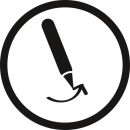 Finde verschiedene Wege die Minusaufgabe 39 - 14 zu rechnen. Wie gehst du vor? Zeige mit Forschermitteln.Finde verschiedene Wege die Minusaufgabe 39 - 14 zu rechnen. Wie gehst du vor? Zeige mit Forschermitteln.Finde verschiedene Wege die Minusaufgabe 39 - 14 zu rechnen. Wie gehst du vor? Zeige mit Forschermitteln. 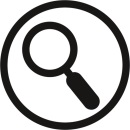 Beschreibe den Rechenweg, den du am besten findest.Mein Rechenweg heißt:1.Finde verschiedene Wege die Minusaufgabe 19 - 14 zu rechnen.Wie gehst du vor? Zeige mit Forschermitteln.Finde verschiedene Wege die Minusaufgabe 19 - 14 zu rechnen.Wie gehst du vor? Zeige mit Forschermitteln.Finde verschiedene Wege die Minusaufgabe 19 - 14 zu rechnen.Wie gehst du vor? Zeige mit Forschermitteln. Beschreibe den Rechenweg, den du am besten findest.Mein Rechenweg heißt:1.Erklärt, wie ihr gerechnet habt und welchen Rechenweg ihr am besten findet! Nutzt Forschermittel zur Erklärung! Benutzt die Rollenkarten und beachtet die Regeln für Partnergespräche!2.Rechne die Aufgabe noch einmal, mit dem Rechenweg, den dein Partner am besten findet!3. Was denkst du? Warum findet dein Partner diesen Rechenweg am besten?Was denkst du? Warum findet dein Partner diesen Rechenweg am besten?4. Kannst du den Lieblings-Rechenweg deines Partners noch einmal mit Forscher-mitteln markieren?Kannst du den Lieblings-Rechenweg deines Partners noch einmal mit Forscher-mitteln markieren?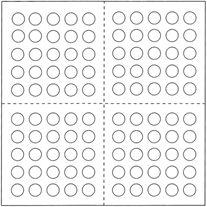 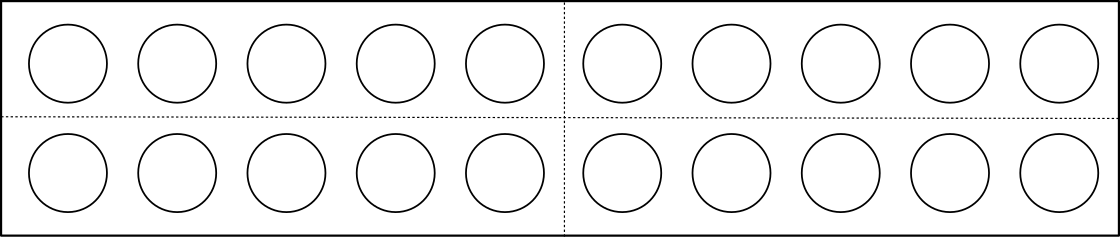 